Lesedossiervon….........................Klasse:Niveau: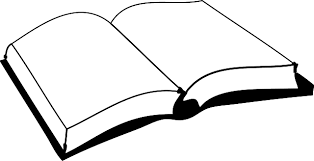 Über mein 1. Buch auf DeutschAutor:Titel:Verlag:Jahr:Seitenzahl:HauptpersonenIch empfehle das Buch meinen Freunden weil/ Ich empfehle das Buch meinen Freunden nicht  weil ............................................................................................................ ........................................................................................................................................................................................................................    	Ich gebe dem Buch die Note 1 2 3 4 5 6 7 8 9 10.Andrea Maria Wagner  -  Blinder Passagier - dromerAufgaben Kapitel 1 -3Aufgabe 1a. Lees hoofdstuk 1 t/m 3.b. Waarover zou het boek kunnen gaan?  Noteer jouw ideeën.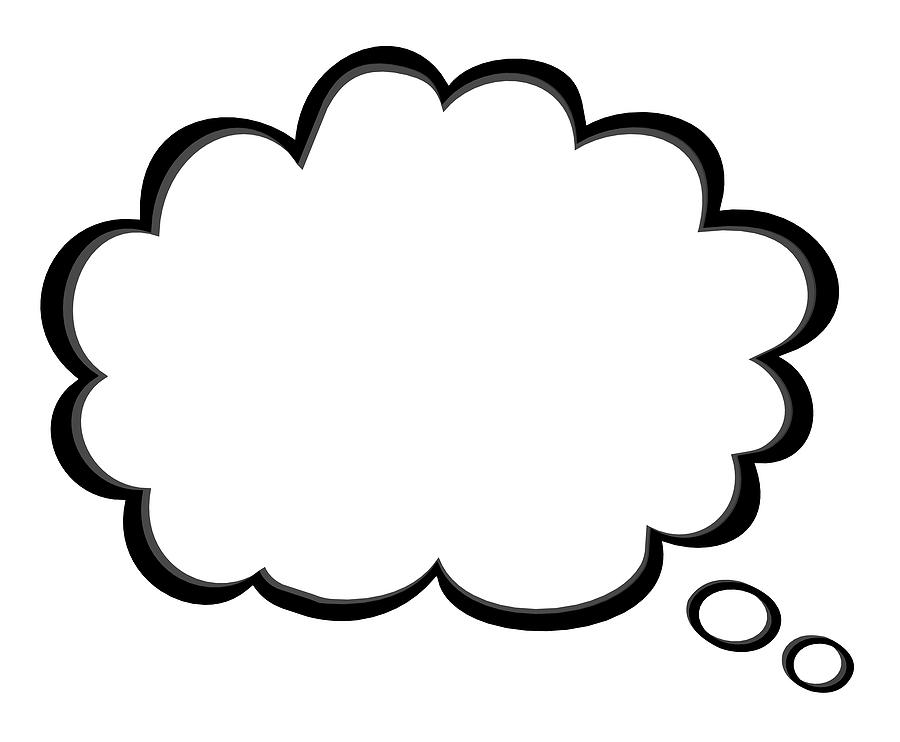 d. Wat weet jij nu al over de personen in het verhaal? Schrijf dit op.Andrea Maria Wagner – Blinder Passagier - denkerAufgaben Kapitel 1 -3Aufgabe 1a. Lees hoofdstuk 1 t/m 3 .b. Welke hoofdstuktitel behoort tot welk hoofdstuk?Hochwasser – Abschied von Basel – Frühstück auf dem FlussschiffKapitel 1:Kapitel 2:Kapitel 3:c. Beantwoord de volgende vragen:- Waarom past de foto op pagina 8 (boven hoofdstuk 1) bij de tekst uit hoofdstuk 1?Antwoord:............................................................................................….................................................................................................................................................................................................................................................................................................................................Waarom wil Caro niet nog een keer naar de Vorratsraum gaan?Antwoord: …........................................................................................................….................................................................................................................................................................................................................................................................................................................................Waarom is hoogwater een probleem?Antwoord: …........................................................................................................….................................................................................................................................................................................................................................................................................................................................Heb jij nog vragen over hoofdstuk 1 -3? Als ja, noteer deze hier.Indien je geen vragen hebt, bedenk dan vier vragen voor jouw klasgenoten over hoofdstuk 1 -3.1.2.3.4.Andrea Maria Wagner - Blinder Passagier -doenerAufgaben Kapitel 1 – 3
Aufgabe 1a. Bekijk de titel van het boek: Blinder Passagier. Waarover zou het boek kunnen gaan? Noteer jouw ideeën.b. Er zijn 11 hoofdstuken in het boek. Het derde hoofdstuk heet Hochwasser en het elfde hoofdstuk heet Neue Fahrt und neue Pläne. Wat zijn jullie ideeën over het verhaal op basis van deze twee hoofdstuktitels?Overleg in jouw groep en geef en noteer een gezamenlijk antwoord.….....................................................................................................................................................................................................................Lees nu hoofdstuk 1 t/m 3. Zijn jullie ideeën nog steeds van toepassing? Welke nieuwe ideeën hebben jullie nu na het lezen? Noteer deze.….........................................................................................................................................................................................................................................................................................................................................................................................................................................................................................................................................................Bedenkt samen vier vragen voor jullie klasgenoten over hoofdstuk 1 t/m 3.1.2.3.4.Andrea Maria Wagner – Blinder Passagier - beslisserAufgaben Kapitel 1 -3Aufgabe 1a. Jij ziet hier de inhoudsopgave van het boek. Er ontbreken enkele hoofdstuktitels. Vul de volgende hoofdstuktitels in op de plaats waarvan je denkt dat deze het beste passen.Ratten auf dem Schiff? - Frühstück auf dem Flussschiff – Ein „Blinder Passagier“- Kriminelle in Koblenz – auf dem Flussschiffb. Vergelijk jouw volgorde met die van de anderen binnen jouw groep. Wat zijn de verschillen?….............................................................................................................................................................................................................................................................................................................................................................................................................................................c. Lees nu hoofdstuk 1 t/m 3. Bedenk hoe het verhaal verder zou kunnen gaan. Schrijf dit op. Leg het vervolgens kort uit aan een klasgenoot waarom je dit hebt bedacht.Lees het boekje uit en kijk hoe het einde van het boekje daadwerkelijk is. NameFunktionCharakterDas Buch warleicht zu lesenschwierig zu leseninteressantlustigspannendlehrreichlangweiligNameInformationen